 Cannon Beach Academy Special Board Meeting Minutes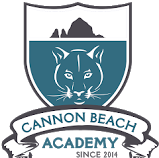 On Site & Virtual MeetingTuesday, May 2, 2023 | 6:00 – 7:00 pmJoin: https://meet.google.com/xqv-mhhb-rej                         tel:+1%20903-919-0942;527480368%23______________________________________________________________________________Board Members: President Phil Vincent, Vice-President Sean Radway(remote), Secretary Alec Holser, Christine Coulter, Suzie Gius, Sophia CordingPublic Comment  - No commentApproval  of tonight’s agenda  - Christine C. moves to approve, Sean R. seconds, motion carries.Approval of previous meeting minutes - Deferred to the next regular board meetingPresentation of OSBA Director Recruitment ProposalVince Adams introduced himself as a former school superintendent that works with Steve Kelley at the Oregon School Boards Association helping mostly small to mid-sized districts recruit for vacant superintendent and director positions. His presentation included three options: 1. Comprehensive Search, 2. Interim Director Search and 3. An abbreviated “self perform” search option. Vince noted that the biggest difference between the interim and comprehensive search is the length of time that the comprehensive search takes. In that case one is looking for the very best candidate for the school for the long-term, whereas the interim search is to find someone that would provide necessary management/operational needs in the short term. Some of the interim searches result in retired superintendents or others not looking for a long-term commitment. The cost differences between the options for the searches range from $3,000 to $6,000.The Board discussed the options and asked if it would be possible to accelerate the comprehensive search as that is the real need of the school. The Board indicated that they could meet frequently as needed to move the process along quickly. Vince said that they would review the search calendar and come back with a shorter duration search.The self-perform option was discussed as a cost savings but the amount of work that would be required looked extensive particularly when Board help is needed on many other tasks over the transition to the end of the school year.  Alec H. moved to retain the services of OSBA for the search process, Christine C. seconds, motion carries.Good of the order? NoneAdjourn Special Meeting - Adjourned at 7:20 pm